SrijedaSat 1= MatematikaU svakom redu pronađi i zaokruži životinju koja se razlikuje. *roditelji – učenicima papirom prekrijete ostatak redova kako bi se mogli koncentrirati na red koji trenutno gledaju.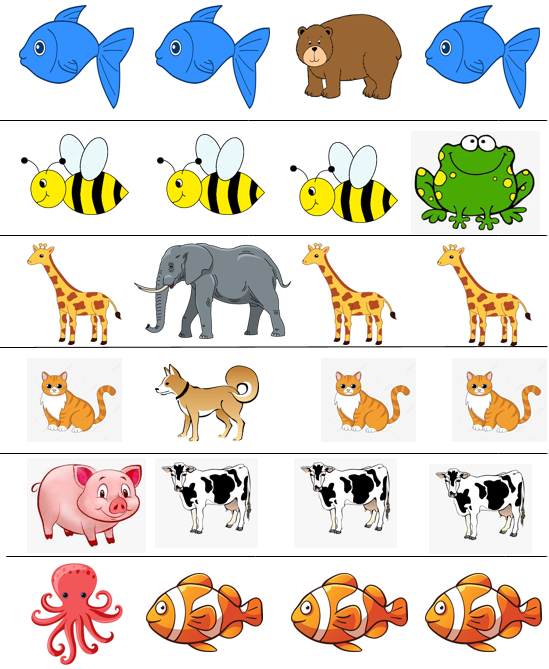 Sat 2= PERPPomozi bubama da dođu do cvjetova. 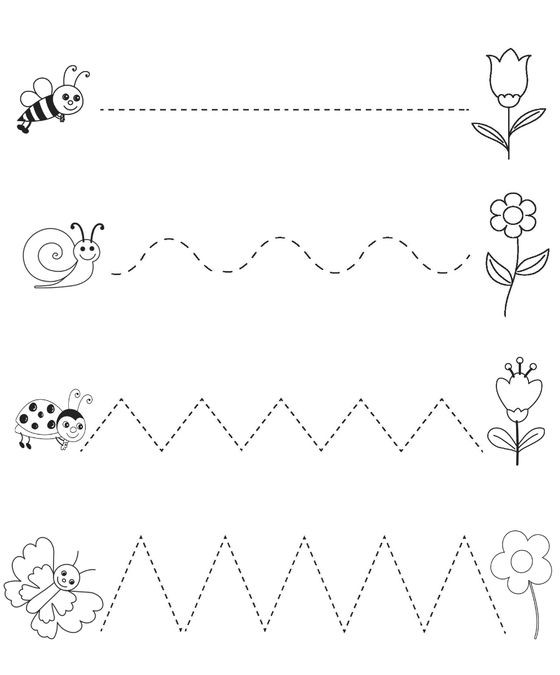 Sat 3= Tjelesna i zdravstvena kulturaUzmi loptu i zamoli člana obitelji da ti se pridruži u igri. Bacajte i hvatajte loptu, najprije s obje, a zatim s jednom rukom. Iskoristi lijepo vrijeme. Želim ti dobru zabavu!Sat 4= Hrvatski jezikOboji pribor koji sa sobom nosiš u školu.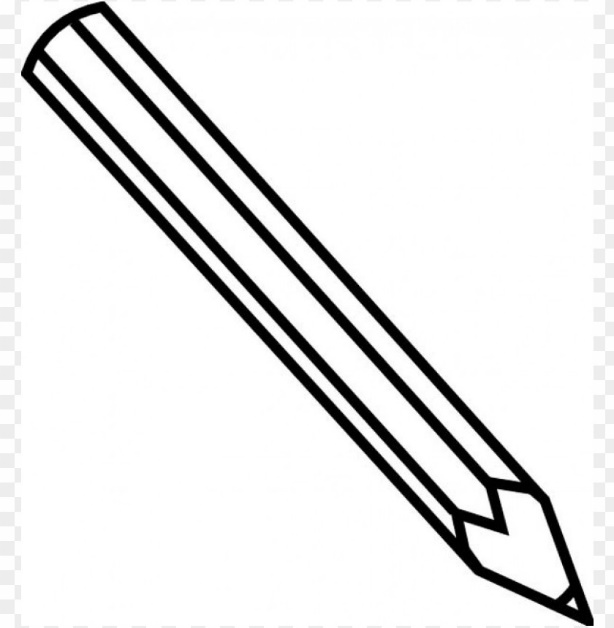 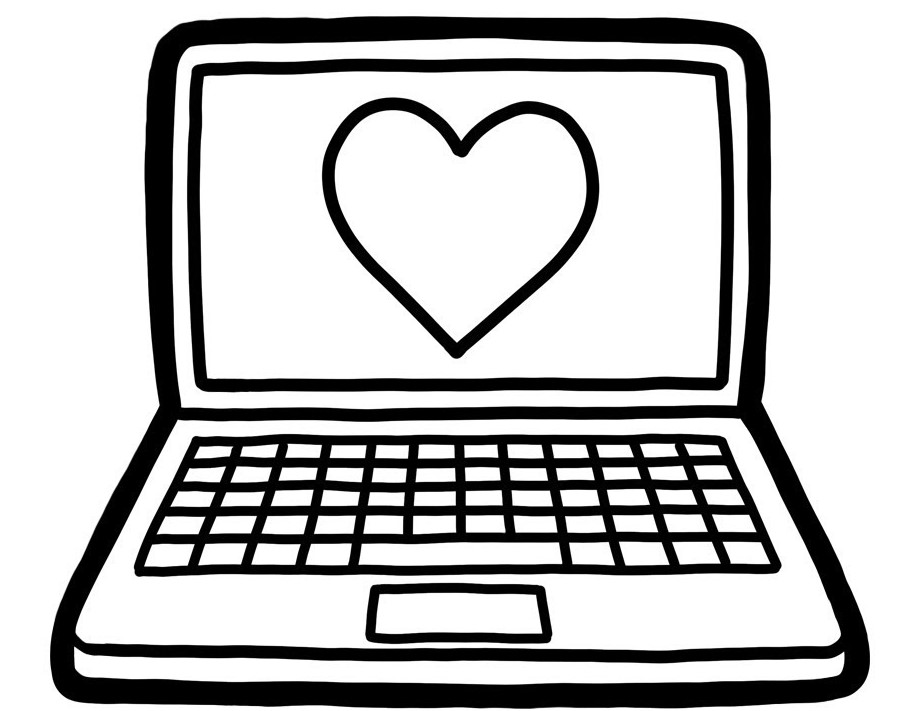 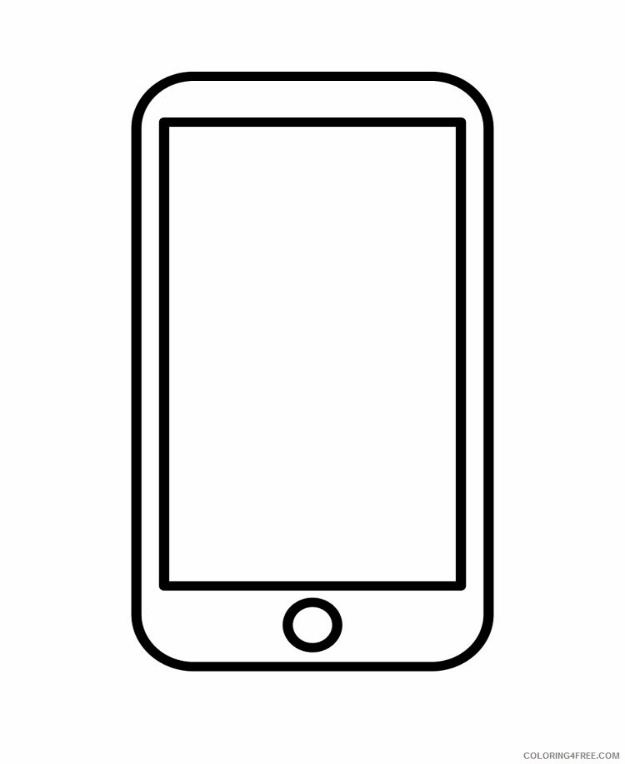 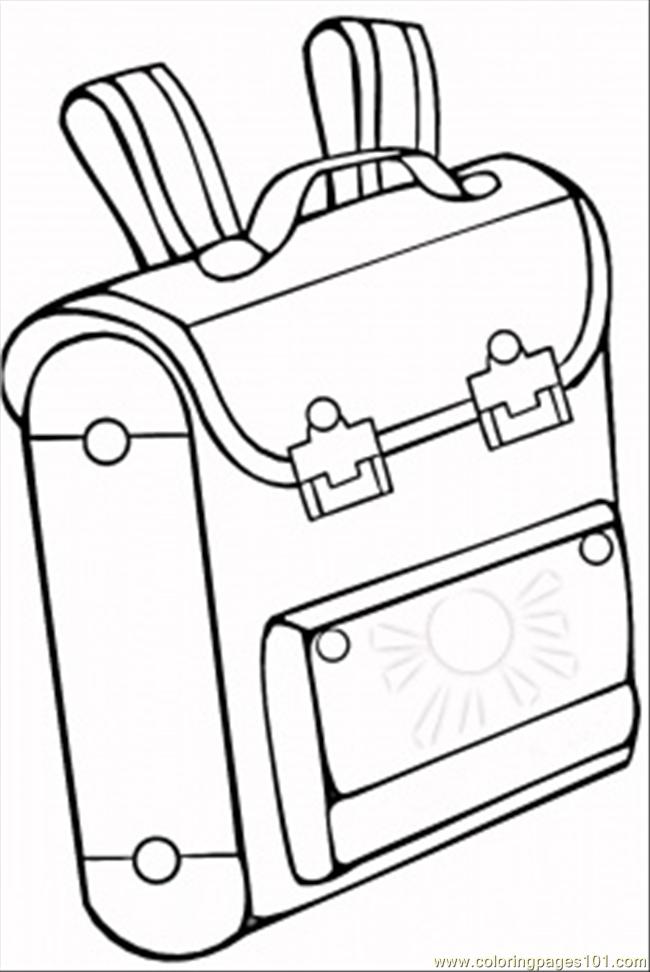 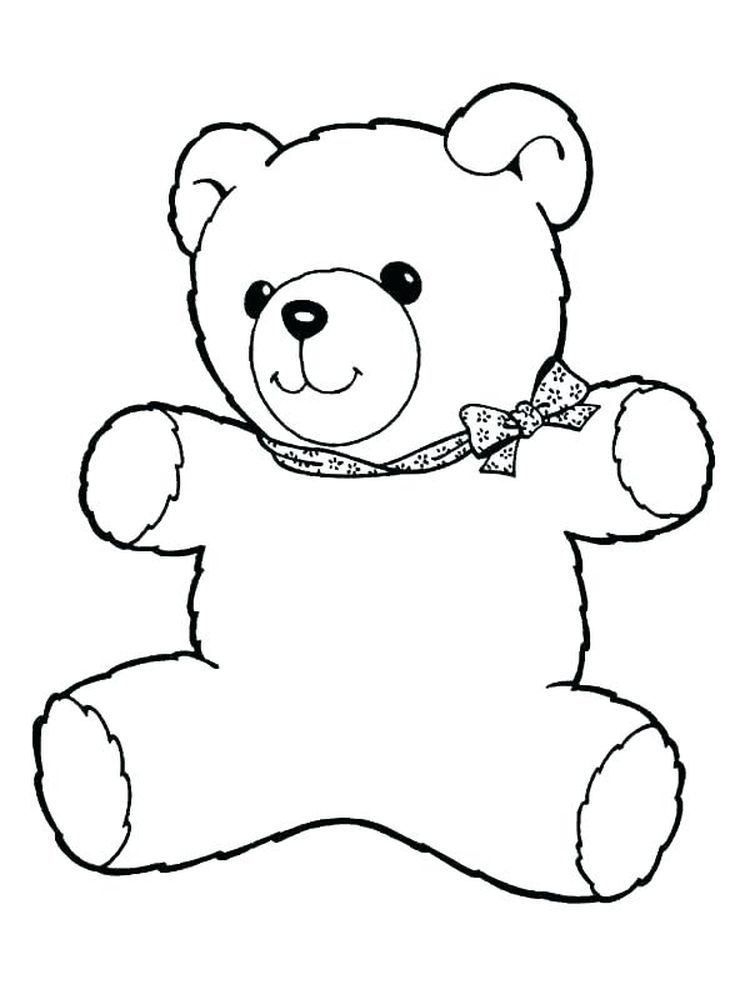 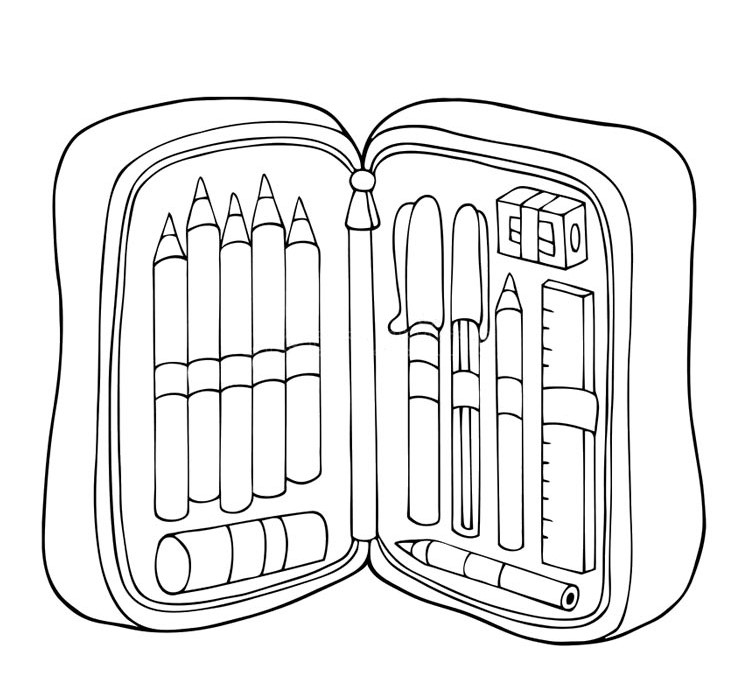 Sat 5= INAUkrasi školsku torbu bojama i na način koji želiš. Nakon toga uz podršku i vođenje odrasle osobe izreži pribor, imenuj ga i zalijepi u torbu.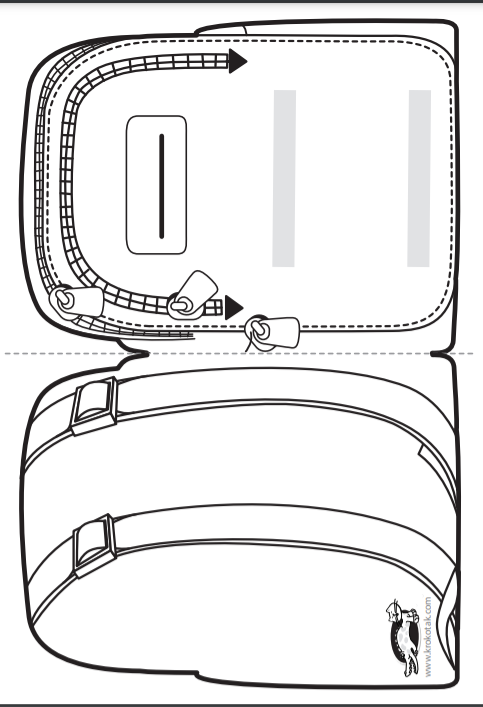 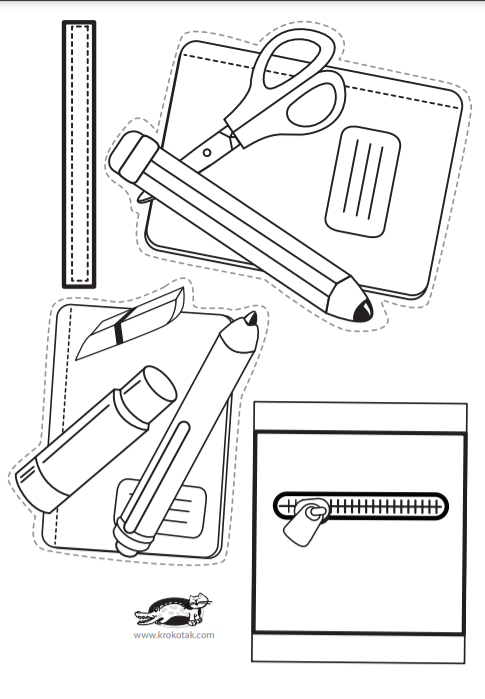 